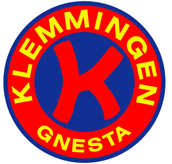 Gnestasprinten torsdag 20 april 2016Välkomna till vårkvällsorientering i Gnesta!Anmälan:		Via Eventor eller  mejl klemmingen@gmail.com			Anmälan ska vara OK Klemmingen tillhanda senast måndag 17 aprilDirektanmälan:	På tävlingsplatsen  17.30 -17.50Anm. avgift:		Vuxna 50 kr, ungdom tom 16 år  20 krSamling: 		Thuleparken			Snitsel 400 m från pendeltågsstationen  Gnesta			Parkering på Gnestas P-platser P-skivaStart:			På arenan kl 18.00 – 19.15 Fri starttid  med en minuts mellanrum.Klasser/banor:		Fyra olika banor att välja på			600m   	1300m		1700m		2200m			Öppen 1	Öppen 2	D13-16	D18-45							H13-16	H18-45							D50-									H 50-Kartan:		Enligt sprintnorm  ritad 2017			OBS Skala 1:3 000 i alla klasser	Terräng:		Park och bostadsområde med flerfamiljshusStämpling: 		Sportident. Hyrpinnar finnes.Huvudfunktionärer:	Tävlingsledare Louise-Marie Nilsson			Banläggare Göran Svärd Upplysningar:		070 417 23 78  Louise-MarieÖvrigt:		Alla kan delta, passar alla. Kort och enkelt, ingen kan komma vilse. 			Kom med hela träningsgruppen från 8-18 år samt deras klubbkompisar i alla 			åldrar!  Ta pendeln till och från Gnesta! Bil/cykel går  också!          Välkomna till Gnesta önskar OK Klemmingen!